Concorrência às vagasNo momento da inscrição no Processo Seletivo, o candidato deverá optar pela participação por meio da Política de Ações Afirmativas (Cotas) ou pela Ampla Concorrência.O IFMT destina 60% das vagas do processo seletivo para candidatos que cursaram integralmente o ensino fundamental em escola pública. Dentro desse percentual, há ainda reservas específicas para pessoas com deficiências, autodeclaradas pretas, pardas ou indígenas e conforme a renda familiar. Ao total são nove tipos de modalidades, detalhadas a seguir.AC = Ampla Concorrência / PcD = Pessoa com deficiência / SM = Salário Mínimo / PPI = Preto, pardo ou indígenaSE CLASSIFICADO PELO SISTEMA DE COTAS, O ESTUDANTE TERÁ QUE COMPROVAR SUA SITUAÇÃO NO ATO DA MATRÍCULA. CASO CONTRÁRIO, PERDERÁ O DIREITO À VAGA.Como encontrar sua opção de cota: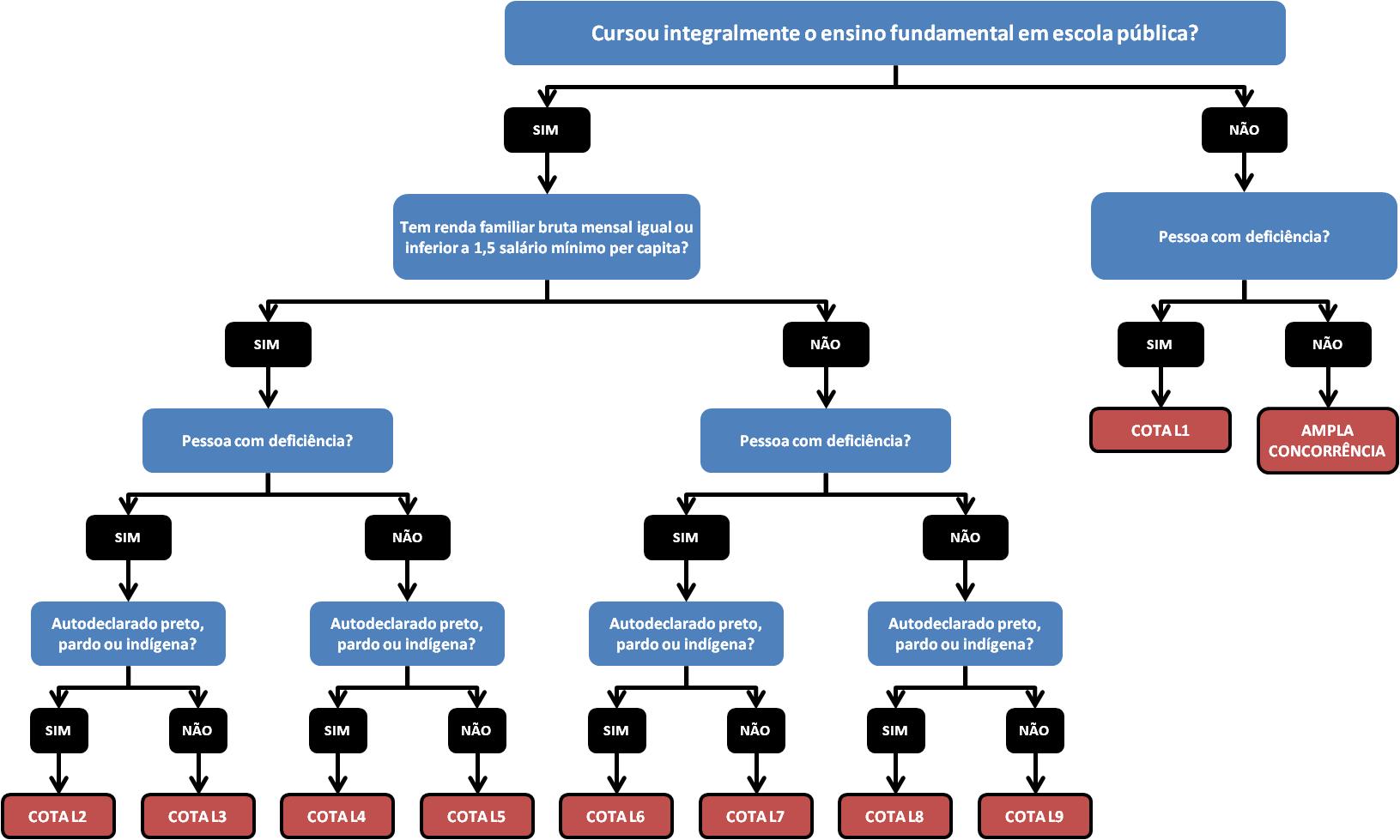 